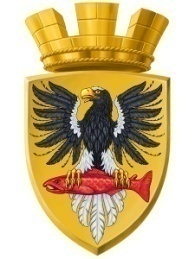 Р О С С И Й С К А Я  Ф Е Д Е Р А Ц И ЯКАМЧАТСКИЙ КРАЙП О С Т А Н О В Л Е Н И ЕАДМИНИСТРАЦИИ ЕЛИЗОВСКОГО ГОРОДСКОГО ПОСЕЛЕНИЯОт 27.11.2018 года                                                                                                            №  1988-п         г.ЕлизовоО размещении в федеральной информационной адресной системе сведений об адресах присвоенных объектам адресации – помещениям в многоквартирном жилом доме            № 11 по ул. Подстанционная в г. Елизово	Руководствуясь ч.3 ст.5 и ч.3 ст.9 Федерального закона от 28.12.2013        № 443-ФЗ «О федеральной информационной адресной системе и о внесении изменений в Федеральный закон «Об общих принципах организации местного самоуправления в Российской Федерации», ст. 14 Федерального закона от 06.10.2003 № 131-ФЗ «Об общих принципах организации местного самоуправления в РФ», Уставом Елизовского городского поселения, Приказом Минфина России от 05.11.2015 № 171н «Об утверждении Перечня элементов планировочной структуры, элементов улично-дорожной сети, элементов объектов адресации, типов зданий (сооружений), помещений, используемых в качестве реквизитов адреса, и Правил сокращенного наименования адресообразующих элементов», в целях актуализации информации в федеральной информационной адресной системе,ПОСТАНОВЛЯЮ:1. Разместить в федеральной информационной адресной системе сведения об адресах, присвоенных объектам адресации - помещениям в многоквартирном жилом доме № 11 по ул. Подстанционная в г. Елизово, ранее не размещенные в государственном адресном реестре, согласно приложению к настоящему постановлению.2. Направить данное постановление в федеральную информационную адресную систему для внесения сведений установленных данным постановлением.Управлению делами администрации Елизовского городского поселения опубликовать (обнародовать) настоящее постановление в средствах массовой информации и разместить в информационно-телекоммуникационной сети «Интернет» на официальном сайте администрации Елизовского городского поселения.Контроль за исполнением настоящего постановления возложить на руководителя Управления архитектуры и градостроительства администрации Елизовского городского поселения.Глава администрации Елизовского городского поселения                                                    Д.Б. ЩипицынСОГЛАСОВАНИЕ:Заместитель руководителя -начальник юридического отделаУправления делами администрацииЕлизовского городского поселения  _______________________________ Н.А. КутеповаРуководитель Управления архитектурыи градостроительства администрацииЕлизовского городского поселения _______________________________ О.Ю. МорозЮрисконсульт Управления архитектурыи градостроительства администрацииЕлизовского городского поселения _______________________________ М.И. АнтюхинаИсполнитель – Д.Д. Слободчикова, тел.6-40-77, Управление архитектуры и градостроительства администрации Елизовского городского поселения.____________________________________________________________________________Рассылка: Управление архитектуры и градостроительства администрации ЕГП, Управление делами администрации ЕГППриложение к постановлению администрации Елизовского городского поселенияот  27.11.2018 №  1988 -пПомещение, с кадастровым номером 41:05:0101005:1269, Россия, Камчатский край, Елизовский муниципальный район, Елизовское городское поселение, Елизово г., Подстанционная ул., д.11, кв.1.Помещение, с кадастровым номером 41:05:0101005:1270, Россия, Камчатский край, Елизовский муниципальный район, Елизовское городское поселение, Елизово г., Подстанционная ул., д.11, кв.2.Помещение, с кадастровым номером 41:05:0101005:1275, Россия, Камчатский край, Елизовский муниципальный район, Елизовское городское поселение, Елизово г., Подстанционная ул., д.11, кв.3.Помещение, с кадастровым номером 41:05:0101005:1276, Россия, Камчатский край, Елизовский муниципальный район, Елизовское городское поселение, Елизово г., Подстанционная ул., д.11, кв.4.Помещение, с кадастровым номером 41:05:0101005:1271, Россия, Камчатский край, Елизовский муниципальный район, Елизовское городское поселение, Елизово г., Подстанционная ул., д.11, кв.5.Помещение, с кадастровым номером 41:05:0101005:1272, Россия, Камчатский край, Елизовский муниципальный район, Елизовское городское поселение, Елизово г., Подстанционная ул., д.11, кв.6.Помещение, с кадастровым номером 41:05:0101005:1277, Россия, Камчатский край, Елизовский муниципальный район, Елизовское городское поселение, Елизово г., Подстанционная ул., д.11, кв.7.Помещение, с кадастровым номером 41:05:0101005:1278, Россия, Камчатский край, Елизовский муниципальный район, Елизовское городское поселение, Елизово г., Подстанционная ул., д.11, кв.8.Помещение, с кадастровым номером 41:05:0101005:1273, Россия, Камчатский край, Елизовский муниципальный район, Елизовское городское поселение, Елизово г., Подстанционная ул., д.11, кв.9.Помещение, с кадастровым номером 41:05:0101005:1274, Россия, Камчатский край, Елизовский муниципальный район, Елизовское городское поселение, Елизово г., Подстанционная ул., д.11, кв.10.Помещение, с кадастровым номером 41:05:0101005:1267, Россия, Камчатский край, Елизовский муниципальный район, Елизовское городское поселение, Елизово г., Подстанционная ул., д.11, кв.11.Помещение, с кадастровым номером 41:05:0101005:1268, Россия, Камчатский край, Елизовский муниципальный район, Елизовское городское поселение, Елизово г., Подстанционная ул., д.11, кв.12.